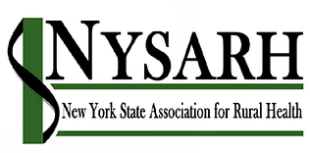 Governance CommitteeAgendaSeptember 28, 2020Welcome & Roll Call							ClaireNew Member:  Bryan O’DonovanAgenda Modifications							AllReview/approval of notes from August 3 & 17, 2020			AllReview process for annual Conflict of Interest Training                                                                                                               and annual review of Disclosure of Financial Interests Forms	ClaireReview 2020-2021 Governance Calendar 				AllDiscuss Governance Committee Priorities for 2020-21		AllIntroduce Standard Operating Procedures Document		ClaireAdjournment								All